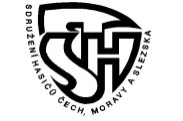 Zápis z jednání  KSH Pardubického krajeze dne 12.4.2016 v Pardubicích Přítomni : Svitavy :                  Bidmon Josef, Josef Jiruše, Josef Dvořák , Jan SouralChrudim :                Stará Hana, Miroslav Kunhart, Bohuslav ŠulcÚstí nad Orlicí:       Jan Růžička, Pavel Černohous Pardubice:               Bohuslav Cerman , Josef Syrůček, Aleš Janda            Program jednání :        1)  Zahájení, kontrola plnění úkolů2)  Příprava Olympijského parku 3)  Soutěž TFA 4)  příprava krajského kola Plamen 5) Superpohár hejtmana  6) Různé Ad 1)  Starosta Josef Bidmon zahájil jednání Ad 2)  Bohuslav Cerman starosta OSH Pardubice uskutečnit jednání s panem Chmelíkem na magistrátu Pardubice a zjistit termín pro dobrovolné hasiče na Olympijský park.Ad 3) Soutěž TFA – na tuto soutěž zajistí KSH sociální zařízení 2 toalety. Hejtman dává cenu za 1. místo.Soutěž TFA v Orličkách má na starosti Michal Hock, poslat propozice na kraj. KSH Pak přispěje na tuto soutěž částkou 6500,- Kč.Ad 4) Krajské kolo Skuteč – závodníci na běh 60 m bude prezence od 13:00 hod. bez nároku na oběd. Ad 5) Superpohár hejtmana bude 15.10.2016 v Čeperce.Na superpohár hejtmana PAK postoupí nejlepší družstva dorostenců a dorostenek z jednotlivých okresů, které se účastní více soutěží, časy se sčítají. Každé OSH uspořádá soutěž v rámci krajského poháru.Zapsala Hana Stará 